MODULO DI PRENOTAZIONE (SCRIVERE IN STAMPATELLO) da inviare  entro il 10 settembre 2020Cognome ………………………………………....... Nome ...……………………………………………................... Data e luogo di nascita ….…………….............……………………………………………………………................ Indirizzo ……..……………………….............n°………Città………………………….....................(Prov.) ….……. CAP………………Telefono….…………………….................E-mail ……………..………………………...............Codice fiscale ….………………………………………………Titolo di studio ………..….…………………………..Ente di appartenenza                  …………………..............Disciplina…………………………………………... ….Consente l’utilizzo dei dati personali ai sensi della L. 196/2003 e successive mdifiche	  NO  SI Quota di Iscrizione per Master ICWS – Basic € 2.100,00 + IVA 22% Rivolto a Medici, Infermieri, Farmacisti per un massimo di 30 unità ed include: partecipazione alle sessioni teoriche e pratiche del corso di Asti, 3 stage obbligatori presso Centri di Alta Specialità, kit, crediti ECM. Non prevede le spese di viaggio e di soggiorno nelle varie sedi di studio e sedi degli stagePossibilità di pagamento rateizzato:1°rata entro 30 settembre 2020 :1.100€+iva 22%; 2° rata entro 15 novembre  2020: 550€+iva 22%; 3° rata entro 30 gennaio 2021: 550€+iva 22%.Quota di Iscrizione per Certificato di Partecipazione IAWC – Elementary € 850,00 + IVA 22% Rivolto a Medici, Infermieri, Farmacisti ,per un massimo di 20 unità ed include: partecipazione alle sessioni teoriche e pratiche del corso di Ottobre, kit, crediti ECM). Non prevede spese di viaggio e di soggiorno nella sede del corso.Possibilità pagamento rateizzato:1°rata entro 30 settembre 2020 :550€+iva 22%; 2° rata entro 15 ottobre  2020: 335 €+iva 22%; Versamento della quota relativa al corso prescelto entro il 30 settembre 2020 con bonifico bancario intestato a: Equipe Service S.r.l. – CRAsti Ag. N.13 – IBAN IT20J0608510322000000021722 BIC CASRIT22    PER IL CORSO ELEMENTARY   RATEIZZATO  AL COSTO TOTALE  DI €..........+ iva 22%                                                         PER IL CORSO BASIC. RATEIZZATO  AL COSTO TOTALE  DI €..........+ iva 22%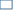 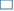 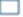 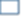 Eventuali disdette comunicate oltre il 10 ottobre 2020 e/o  oltre 15 gg dal versamento effettuato per la 1° rata  non danno diritto a rimborso. L’eventuale rimborso delle quote versate potrà essere richiesto per motivazioni importanti ed inderogabili quali gravi stati di salute propri o di un familiare prossimo (coniuge, genitore, figli) suffragati da certificazione medica ospedalieraQuesto modulo, unito alla copia del bonifico bancario, alla copia del documento di identità e del codice fiscale deve essere compilato e trasmesso alla Segreteria Organizzativa via fax al numero 0141 538597 o via mail a segreteriaiawc.uniastiss@gmail.com  ENTRO e NON OLTRE IL 30 SETTEMBRE 2020.Il pagamento dell’iscrizione al corso Master BASIC non garantisce l’automatico conseguimento del diploma ICWS che è secondario al superamento delle prove d’esame (teorico e pratico), alla stesura della tesi ed al conseguimento di un numero minimo di 350 CF IAWC.L’eventuale rimborso delle quote versate potrà essere richiesto entro 15 gg dal versamento effettuato per la 1° rata o per il versamento in soluzione unica e con motivazioni importanti ed inderogabili quali gravi stati di salute propri o di un familiare prossimo (coniuge, genitore, figli) suffragati da certificazione medica ospedalieraPossibili Recuperi:  Se per giustificati motivi di salute lo studente dovrà sospendere il percorso formativo , potrà comunque recuperare le lezioni perdute nell’anno successivo  con il pagamento di una penale di €. 300 + IVA e dovrà comunque eseguire il pagamento di tutte le rate previste dal piano di studi sospeso entro i tempi indicati , anche se non potrà frequentare il corso di lezioni.    PER ULTERIORI INFORMAZIONI rivolgersi a: Segreteria Organizzativa Equipe Service S.r.l.Piazza Alfieri , 61 14100  Asti      fax 0141/538597 o al Tel  347-2758004 Mail  segreteriaiawc.uniastiss@gmail.com 